В садик снова вы спешите,
Приключения вас ждут,
И товарищи былые,
Уже рядом тут как тут,

Воспитательница рада,
В группе все вы собрались,
Все детишки теперь рядом,
Закипела во всю жизнь!!!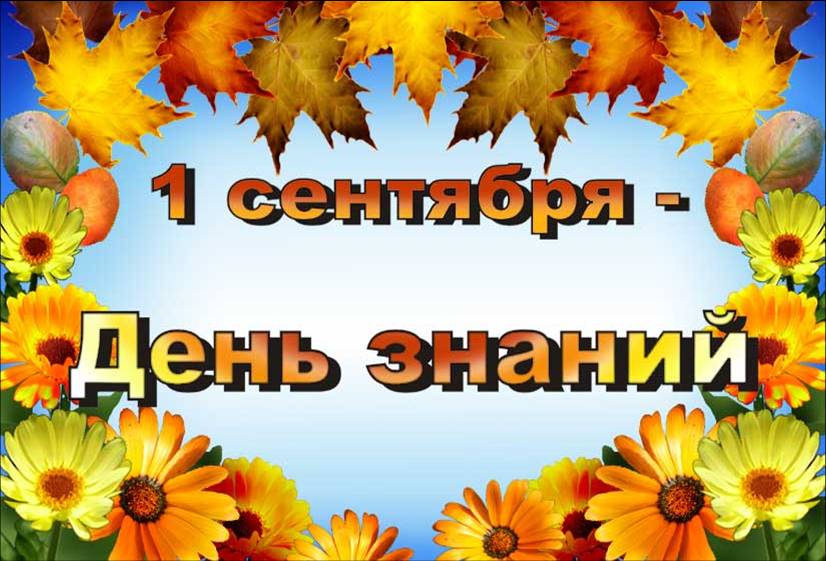 Группа «Непоседы» поздравляет все нас с новым учебным годом!!!

